SWIMMING NZ CENTRALISED POLICE VETTING SERVICE 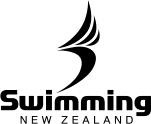 Who needs to be Police Vetted? All coaches, including volunteer coaches, Technical Officials Team Managers who are participating at Regional and National Events.   All Regional Administrators and Club Administrators should be Police Vetted.  Term of my Police Vet: Coaches (includes volunteers):  	 	               Two years.  Technical Officials Team Managers, Regional & Club Administrators: 	 	Three years  Process: Ensure you have your unique Swimming NZ registration number. Your Club Administrator can advise you of this. Step 1: Go to the Swimming NZ website to the Documents & Policies section Police Vetting and Disclosure Form HERE 
Police Vetting Form HERE  ensure you save as a PDF 
Step 2:  Complete the Swimming NZ Consent to Disclose. Please ensure you are a registered in the Swimming NZ database and provide this information when submitting your disclosure. Consent to Disclose: In completing and submitting this Police Vetting form I give my consent that if my police vetting report is returned showing the existence of a prior criminal record that Swimming NZ will notify my swimming club that my police vetting application has been returned “with a result”. I understand and acknowledge that Swimming NZ will not disclose the nature or details of any criminal record to the club.  Step 3:  Complete all sections of the 3 pages of the Police Vetting form, that have not been completed by Swimming NZ,  once again ensure you SAVE;  NOTE:  If using an electronic signature, note your name in full and mark the box                      with an ‘X’ Email the follow documents separately to henrietta@swimming.org.nz  Your completed Police Vetting form  A copy of either your driver license OR passport, OR birth certificate can be used as proof of ID along with photo ID.  Step 4:  Your police vetting forms will be processed, once clearance has been received you will be advised your accreditation will be activated, and you will receive a letter of confirmation along with the renewal date. 